Sommarläger Artistisk Gymnastik27/7 – 5/8 2023, Lingvallen, SverigeNominativ anmälan/NominativeSkicka in anmälan till/Send to: eddie.olsson@gymnastik.se, senast den 20/6 2023 
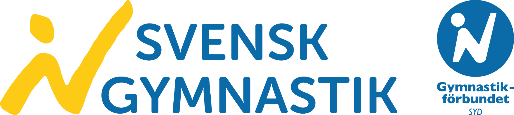 Datum/Date:    	                      Underskrift/signature: Klubb/Land/Clubb/Land:Kontaktperson/Contact person:E-mail:Telefonnummer/Telephone number:Namn/Name:Ålder/Age:Tränare/Gymnast/övrigtAlternativAllergier